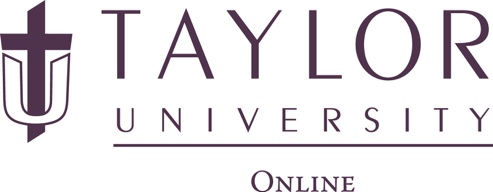 APPLICANT: Print or type your personal information in the space provided below.  Give this form to the person you have chosen for a recommendation (a non-relative such as an employer, teacher, friend, etc.).Under the provision of the Family Educational Rights and Privacy Acts of 1974, you have the right to review your educational records.  The Act further provides that you may waive your right to see letters written on your behalf for admission.I (check one):    waive my right/   do not waive my right of access to this recommendation written on behalf of my candidacy for admission.RECOMMENDER:  Each applicant for admission to the degree programs of Taylor University Online must submit a personal recommendation.  We value your comments and request that you give a full and candid report, so that fair consideration may be given to the applicant.Reference information:Are you an alumnus of Taylor University or Fort Wayne Bible College/Summit Christian College?    Yes    NoThank you for taking the time to complete this form.  Your observations will assist us in our evaluation of the applicant.Please return completed form to:		Taylor University Online236 West Reade AvenueUpland, Indiana 46989Phone: 1.800.845.3149Fax: 765.998.4577Email:  online@taylor.eduTAYLOR POLICY OF NONDISCRIMINATION: Taylor University complies with all federal and state nondiscrimination laws.  Taylor University is an equal opportunity institution.  Direct inquiries to the Office of the President, Taylor University, 236 West Reade Avenue, Upland, IN  46989-1001, 765-998-5203, or the Office of Civil Rights, DHEW, Washington, D.C. The Family Educational Rights and Privacy Act (FERPA) afford students certain rights with respect to their educational records.Applicant’s last, first, middle nameApplicant’s last, first, middle nameApplicant’s last, first, middle nameApplicant’s last, first, middle nameApplicant’s last, first, middle nameDateDateDateStreet addressCityStateStateStateZip codeApplicant’s signature (your e-signature will serve as binding)Date1.How long have you known the applicant and what is your relationship?How long have you known the applicant and what is your relationship?How long have you known the applicant and what is your relationship?How long have you known the applicant and what is your relationship?How long have you known the applicant and what is your relationship?How long have you known the applicant and what is your relationship?How long have you known the applicant and what is your relationship?How long have you known the applicant and what is your relationship?How long have you known the applicant and what is your relationship?How long have you known the applicant and what is your relationship?How long have you known the applicant and what is your relationship?How long have you known the applicant and what is your relationship?How long have you known the applicant and what is your relationship?How long have you known the applicant and what is your relationship?How long have you known the applicant and what is your relationship?How long have you known the applicant and what is your relationship?How long have you known the applicant and what is your relationship?How long have you known the applicant and what is your relationship?How long have you known the applicant and what is your relationship?How long have you known the applicant and what is your relationship?How long have you known the applicant and what is your relationship?How long have you known the applicant and what is your relationship?How long have you known the applicant and what is your relationship?How long have you known the applicant and what is your relationship?How long have you known the applicant and what is your relationship?How long have you known the applicant and what is your relationship?How long have you known the applicant and what is your relationship?How long have you known the applicant and what is your relationship?How long have you known the applicant and what is your relationship?How long have you known the applicant and what is your relationship?How long have you known the applicant and what is your relationship?2.How well do you know the applicant?  Check where appropriate.How well do you know the applicant?  Check where appropriate.How well do you know the applicant?  Check where appropriate.How well do you know the applicant?  Check where appropriate.How well do you know the applicant?  Check where appropriate.How well do you know the applicant?  Check where appropriate.How well do you know the applicant?  Check where appropriate.How well do you know the applicant?  Check where appropriate.How well do you know the applicant?  Check where appropriate.How well do you know the applicant?  Check where appropriate.How well do you know the applicant?  Check where appropriate.How well do you know the applicant?  Check where appropriate.How well do you know the applicant?  Check where appropriate.How well do you know the applicant?  Check where appropriate.How well do you know the applicant?  Check where appropriate.How well do you know the applicant?  Check where appropriate.How well do you know the applicant?  Check where appropriate.How well do you know the applicant?  Check where appropriate.How well do you know the applicant?  Check where appropriate.How well do you know the applicant?  Check where appropriate.How well do you know the applicant?  Check where appropriate.How well do you know the applicant?  Check where appropriate.How well do you know the applicant?  Check where appropriate.How well do you know the applicant?  Check where appropriate.How well do you know the applicant?  Check where appropriate.How well do you know the applicant?  Check where appropriate.How well do you know the applicant?  Check where appropriate.How well do you know the applicant?  Check where appropriate.How well do you know the applicant?  Check where appropriate.How well do you know the applicant?  Check where appropriate.How well do you know the applicant?  Check where appropriate.By name/sightBy name/sightBy name/sightBy name/sightBy name/sightBy name/sightBy name/sightBy name/sightBy name/sightBy name/sightBy name/sightBy name/sightBy name/sightWell – numerous personal contactsWell – numerous personal contactsWell – numerous personal contactsWell – numerous personal contactsWell – numerous personal contactsWell – numerous personal contactsWell – numerous personal contactsWell – numerous personal contactsWell – numerous personal contactsWell – numerous personal contactsCasually – few personal contactsCasually – few personal contactsCasually – few personal contactsCasually – few personal contactsCasually – few personal contactsCasually – few personal contactsCasually – few personal contactsCasually – few personal contactsCasually – few personal contactsCasually – few personal contactsCasually – few personal contactsCasually – few personal contactsCasually – few personal contactsClose friendshipClose friendshipClose friendshipClose friendshipClose friendshipClose friendshipClose friendshipClose friendshipClose friendshipClose friendship3.To your knowledge, has the applicant made a personal commitment to Jesus Christ?To your knowledge, has the applicant made a personal commitment to Jesus Christ?To your knowledge, has the applicant made a personal commitment to Jesus Christ?To your knowledge, has the applicant made a personal commitment to Jesus Christ?To your knowledge, has the applicant made a personal commitment to Jesus Christ?To your knowledge, has the applicant made a personal commitment to Jesus Christ?To your knowledge, has the applicant made a personal commitment to Jesus Christ?To your knowledge, has the applicant made a personal commitment to Jesus Christ?To your knowledge, has the applicant made a personal commitment to Jesus Christ?To your knowledge, has the applicant made a personal commitment to Jesus Christ?To your knowledge, has the applicant made a personal commitment to Jesus Christ?To your knowledge, has the applicant made a personal commitment to Jesus Christ?To your knowledge, has the applicant made a personal commitment to Jesus Christ?To your knowledge, has the applicant made a personal commitment to Jesus Christ?To your knowledge, has the applicant made a personal commitment to Jesus Christ?To your knowledge, has the applicant made a personal commitment to Jesus Christ?To your knowledge, has the applicant made a personal commitment to Jesus Christ?To your knowledge, has the applicant made a personal commitment to Jesus Christ?To your knowledge, has the applicant made a personal commitment to Jesus Christ?To your knowledge, has the applicant made a personal commitment to Jesus Christ?To your knowledge, has the applicant made a personal commitment to Jesus Christ?To your knowledge, has the applicant made a personal commitment to Jesus Christ?To your knowledge, has the applicant made a personal commitment to Jesus Christ?To your knowledge, has the applicant made a personal commitment to Jesus Christ?To your knowledge, has the applicant made a personal commitment to Jesus Christ?To your knowledge, has the applicant made a personal commitment to Jesus Christ?To your knowledge, has the applicant made a personal commitment to Jesus Christ?To your knowledge, has the applicant made a personal commitment to Jesus Christ?To your knowledge, has the applicant made a personal commitment to Jesus Christ?To your knowledge, has the applicant made a personal commitment to Jesus Christ?To your knowledge, has the applicant made a personal commitment to Jesus Christ?YesYesNoNoNoI don’t knowI don’t knowI don’t knowI don’t knowI don’t knowI don’t knowI don’t knowI don’t knowI don’t knowI don’t knowI don’t knowI don’t knowI don’t knowI don’t knowI don’t knowI don’t knowI don’t knowI don’t know4.Describe the applicant’s outstanding abilities or talents.Describe the applicant’s outstanding abilities or talents.Describe the applicant’s outstanding abilities or talents.Describe the applicant’s outstanding abilities or talents.Describe the applicant’s outstanding abilities or talents.Describe the applicant’s outstanding abilities or talents.Describe the applicant’s outstanding abilities or talents.Describe the applicant’s outstanding abilities or talents.Describe the applicant’s outstanding abilities or talents.Describe the applicant’s outstanding abilities or talents.Describe the applicant’s outstanding abilities or talents.Describe the applicant’s outstanding abilities or talents.Describe the applicant’s outstanding abilities or talents.Describe the applicant’s outstanding abilities or talents.Describe the applicant’s outstanding abilities or talents.Describe the applicant’s outstanding abilities or talents.Describe the applicant’s outstanding abilities or talents.Describe the applicant’s outstanding abilities or talents.Describe the applicant’s outstanding abilities or talents.Describe the applicant’s outstanding abilities or talents.Describe the applicant’s outstanding abilities or talents.Describe the applicant’s outstanding abilities or talents.Describe the applicant’s outstanding abilities or talents.Describe the applicant’s outstanding abilities or talents.Describe the applicant’s outstanding abilities or talents.Describe the applicant’s outstanding abilities or talents.Describe the applicant’s outstanding abilities or talents.Describe the applicant’s outstanding abilities or talents.Describe the applicant’s outstanding abilities or talents.Describe the applicant’s outstanding abilities or talents.Describe the applicant’s outstanding abilities or talents.5.Describe the applicant’s level of motivation for college study.  Is the applicant a self-starter?  Does he/she complete tasks on time?Describe the applicant’s level of motivation for college study.  Is the applicant a self-starter?  Does he/she complete tasks on time?Describe the applicant’s level of motivation for college study.  Is the applicant a self-starter?  Does he/she complete tasks on time?Describe the applicant’s level of motivation for college study.  Is the applicant a self-starter?  Does he/she complete tasks on time?Describe the applicant’s level of motivation for college study.  Is the applicant a self-starter?  Does he/she complete tasks on time?Describe the applicant’s level of motivation for college study.  Is the applicant a self-starter?  Does he/she complete tasks on time?Describe the applicant’s level of motivation for college study.  Is the applicant a self-starter?  Does he/she complete tasks on time?Describe the applicant’s level of motivation for college study.  Is the applicant a self-starter?  Does he/she complete tasks on time?Describe the applicant’s level of motivation for college study.  Is the applicant a self-starter?  Does he/she complete tasks on time?Describe the applicant’s level of motivation for college study.  Is the applicant a self-starter?  Does he/she complete tasks on time?Describe the applicant’s level of motivation for college study.  Is the applicant a self-starter?  Does he/she complete tasks on time?Describe the applicant’s level of motivation for college study.  Is the applicant a self-starter?  Does he/she complete tasks on time?Describe the applicant’s level of motivation for college study.  Is the applicant a self-starter?  Does he/she complete tasks on time?Describe the applicant’s level of motivation for college study.  Is the applicant a self-starter?  Does he/she complete tasks on time?Describe the applicant’s level of motivation for college study.  Is the applicant a self-starter?  Does he/she complete tasks on time?Describe the applicant’s level of motivation for college study.  Is the applicant a self-starter?  Does he/she complete tasks on time?Describe the applicant’s level of motivation for college study.  Is the applicant a self-starter?  Does he/she complete tasks on time?Describe the applicant’s level of motivation for college study.  Is the applicant a self-starter?  Does he/she complete tasks on time?Describe the applicant’s level of motivation for college study.  Is the applicant a self-starter?  Does he/she complete tasks on time?Describe the applicant’s level of motivation for college study.  Is the applicant a self-starter?  Does he/she complete tasks on time?Describe the applicant’s level of motivation for college study.  Is the applicant a self-starter?  Does he/she complete tasks on time?Describe the applicant’s level of motivation for college study.  Is the applicant a self-starter?  Does he/she complete tasks on time?Describe the applicant’s level of motivation for college study.  Is the applicant a self-starter?  Does he/she complete tasks on time?Describe the applicant’s level of motivation for college study.  Is the applicant a self-starter?  Does he/she complete tasks on time?Describe the applicant’s level of motivation for college study.  Is the applicant a self-starter?  Does he/she complete tasks on time?Describe the applicant’s level of motivation for college study.  Is the applicant a self-starter?  Does he/she complete tasks on time?Describe the applicant’s level of motivation for college study.  Is the applicant a self-starter?  Does he/she complete tasks on time?Describe the applicant’s level of motivation for college study.  Is the applicant a self-starter?  Does he/she complete tasks on time?Describe the applicant’s level of motivation for college study.  Is the applicant a self-starter?  Does he/she complete tasks on time?Describe the applicant’s level of motivation for college study.  Is the applicant a self-starter?  Does he/she complete tasks on time?Describe the applicant’s level of motivation for college study.  Is the applicant a self-starter?  Does he/she complete tasks on time?6.In social relationships, the applicant is:In social relationships, the applicant is:In social relationships, the applicant is:In social relationships, the applicant is:In social relationships, the applicant is:In social relationships, the applicant is:In social relationships, the applicant is:In social relationships, the applicant is:In social relationships, the applicant is:In social relationships, the applicant is:In social relationships, the applicant is:In social relationships, the applicant is:In social relationships, the applicant is:In social relationships, the applicant is:In social relationships, the applicant is:In social relationships, the applicant is:In social relationships, the applicant is:In social relationships, the applicant is:In social relationships, the applicant is:In social relationships, the applicant is:In social relationships, the applicant is:In social relationships, the applicant is:In social relationships, the applicant is:In social relationships, the applicant is:In social relationships, the applicant is:In social relationships, the applicant is:In social relationships, the applicant is:In social relationships, the applicant is:In social relationships, the applicant is:In social relationships, the applicant is:In social relationships, the applicant is:Sought outSought outWell-receivedWell-receivedWell-receivedWell-receivedToleratedToleratedToleratedToleratedToleratedToleratedToleratedToleratedAvoidedAvoidedPlease comment or explain:Please comment or explain:Please comment or explain:Please comment or explain:Please comment or explain:Please comment or explain:Please comment or explain:Please comment or explain:Please comment or explain:Please comment or explain:Please comment or explain:Please comment or explain:Please comment or explain:Please comment or explain:Please comment or explain:Please comment or explain:Please comment or explain:Please comment or explain:Please comment or explain:Please comment or explain:Please comment or explain:Please comment or explain:Please comment or explain:Please comment or explain:Please comment or explain:Please comment or explain:Please comment or explain:Please comment or explain:Please comment or explain:Please comment or explain:Please comment or explain:7.The applicant’s influence on his/her peers is:The applicant’s influence on his/her peers is:The applicant’s influence on his/her peers is:The applicant’s influence on his/her peers is:The applicant’s influence on his/her peers is:The applicant’s influence on his/her peers is:The applicant’s influence on his/her peers is:The applicant’s influence on his/her peers is:The applicant’s influence on his/her peers is:The applicant’s influence on his/her peers is:The applicant’s influence on his/her peers is:The applicant’s influence on his/her peers is:The applicant’s influence on his/her peers is:The applicant’s influence on his/her peers is:The applicant’s influence on his/her peers is:The applicant’s influence on his/her peers is:The applicant’s influence on his/her peers is:The applicant’s influence on his/her peers is:The applicant’s influence on his/her peers is:The applicant’s influence on his/her peers is:The applicant’s influence on his/her peers is:The applicant’s influence on his/her peers is:The applicant’s influence on his/her peers is:The applicant’s influence on his/her peers is:The applicant’s influence on his/her peers is:The applicant’s influence on his/her peers is:The applicant’s influence on his/her peers is:The applicant’s influence on his/her peers is:The applicant’s influence on his/her peers is:The applicant’s influence on his/her peers is:The applicant’s influence on his/her peers is:PositivePositivePositiveNegativeNegativeNegativeNegativeNegativeNegativeNegativeNegativeNegativePlease comment or explain:Please comment or explain:Please comment or explain:Please comment or explain:Please comment or explain:Please comment or explain:Please comment or explain:Please comment or explain:Please comment or explain:Please comment or explain:Please comment or explain:Please comment or explain:Please comment or explain:8.Please evaluate the applicant in the following areas:Please evaluate the applicant in the following areas:Please evaluate the applicant in the following areas:Please evaluate the applicant in the following areas:Please evaluate the applicant in the following areas:Please evaluate the applicant in the following areas:Please evaluate the applicant in the following areas:Please evaluate the applicant in the following areas:Please evaluate the applicant in the following areas:Please evaluate the applicant in the following areas:Please evaluate the applicant in the following areas:Please evaluate the applicant in the following areas:Please evaluate the applicant in the following areas:Please evaluate the applicant in the following areas:Please evaluate the applicant in the following areas:Please evaluate the applicant in the following areas:Please evaluate the applicant in the following areas:Please evaluate the applicant in the following areas:Please evaluate the applicant in the following areas:Please evaluate the applicant in the following areas:Please evaluate the applicant in the following areas:Please evaluate the applicant in the following areas:Please evaluate the applicant in the following areas:Please evaluate the applicant in the following areas:Please evaluate the applicant in the following areas:Please evaluate the applicant in the following areas:Please evaluate the applicant in the following areas:Please evaluate the applicant in the following areas:Please evaluate the applicant in the following areas:Please evaluate the applicant in the following areas:Please evaluate the applicant in the following areas:ExcellentExcellentExcellentExcellentAbove averageAbove averageAbove averageAbove averageAbove averageAbove averageAbove averageAbove averageAverageAverageAverageAverageAverageAverageAverageBelow averageBelow averageBelow averageBelow averageBelow averageBelow averageDo not knowLeadershipLeadershipLeadershipLeadershipLeadershipResponsibilityResponsibilityResponsibilityResponsibilityResponsibilityInitiativeInitiativeInitiativeInitiativeInitiativeIntegrity & HonestyIntegrity & HonestyIntegrity & HonestyIntegrity & HonestyIntegrity & HonestyEmotional StabilityEmotional StabilityEmotional StabilityEmotional StabilityEmotional StabilityCommunication SkillsCommunication SkillsCommunication SkillsCommunication SkillsCommunication SkillsComments on any of the above ratings:Comments on any of the above ratings:Comments on any of the above ratings:Comments on any of the above ratings:Comments on any of the above ratings:Comments on any of the above ratings:Comments on any of the above ratings:Comments on any of the above ratings:Comments on any of the above ratings:Comments on any of the above ratings:Comments on any of the above ratings:Comments on any of the above ratings:Comments on any of the above ratings:Comments on any of the above ratings:Comments on any of the above ratings:Comments on any of the above ratings:Comments on any of the above ratings:Comments on any of the above ratings:Comments on any of the above ratings:Comments on any of the above ratings:Comments on any of the above ratings:Comments on any of the above ratings:Comments on any of the above ratings:Comments on any of the above ratings:Comments on any of the above ratings:Comments on any of the above ratings:Comments on any of the above ratings:Comments on any of the above ratings:Comments on any of the above ratings:Comments on any of the above ratings:Comments on any of the above ratings:9.Please share with us any information about the applicant that would help in our evaluation.  This information may cover recent experiences or incidents in the applicant’s life, or could be a general personality appraisal.Please share with us any information about the applicant that would help in our evaluation.  This information may cover recent experiences or incidents in the applicant’s life, or could be a general personality appraisal.Please share with us any information about the applicant that would help in our evaluation.  This information may cover recent experiences or incidents in the applicant’s life, or could be a general personality appraisal.Please share with us any information about the applicant that would help in our evaluation.  This information may cover recent experiences or incidents in the applicant’s life, or could be a general personality appraisal.Please share with us any information about the applicant that would help in our evaluation.  This information may cover recent experiences or incidents in the applicant’s life, or could be a general personality appraisal.Please share with us any information about the applicant that would help in our evaluation.  This information may cover recent experiences or incidents in the applicant’s life, or could be a general personality appraisal.Please share with us any information about the applicant that would help in our evaluation.  This information may cover recent experiences or incidents in the applicant’s life, or could be a general personality appraisal.Please share with us any information about the applicant that would help in our evaluation.  This information may cover recent experiences or incidents in the applicant’s life, or could be a general personality appraisal.Please share with us any information about the applicant that would help in our evaluation.  This information may cover recent experiences or incidents in the applicant’s life, or could be a general personality appraisal.Please share with us any information about the applicant that would help in our evaluation.  This information may cover recent experiences or incidents in the applicant’s life, or could be a general personality appraisal.Please share with us any information about the applicant that would help in our evaluation.  This information may cover recent experiences or incidents in the applicant’s life, or could be a general personality appraisal.Please share with us any information about the applicant that would help in our evaluation.  This information may cover recent experiences or incidents in the applicant’s life, or could be a general personality appraisal.Please share with us any information about the applicant that would help in our evaluation.  This information may cover recent experiences or incidents in the applicant’s life, or could be a general personality appraisal.Please share with us any information about the applicant that would help in our evaluation.  This information may cover recent experiences or incidents in the applicant’s life, or could be a general personality appraisal.Please share with us any information about the applicant that would help in our evaluation.  This information may cover recent experiences or incidents in the applicant’s life, or could be a general personality appraisal.Please share with us any information about the applicant that would help in our evaluation.  This information may cover recent experiences or incidents in the applicant’s life, or could be a general personality appraisal.Please share with us any information about the applicant that would help in our evaluation.  This information may cover recent experiences or incidents in the applicant’s life, or could be a general personality appraisal.Please share with us any information about the applicant that would help in our evaluation.  This information may cover recent experiences or incidents in the applicant’s life, or could be a general personality appraisal.Please share with us any information about the applicant that would help in our evaluation.  This information may cover recent experiences or incidents in the applicant’s life, or could be a general personality appraisal.Please share with us any information about the applicant that would help in our evaluation.  This information may cover recent experiences or incidents in the applicant’s life, or could be a general personality appraisal.Please share with us any information about the applicant that would help in our evaluation.  This information may cover recent experiences or incidents in the applicant’s life, or could be a general personality appraisal.Please share with us any information about the applicant that would help in our evaluation.  This information may cover recent experiences or incidents in the applicant’s life, or could be a general personality appraisal.Please share with us any information about the applicant that would help in our evaluation.  This information may cover recent experiences or incidents in the applicant’s life, or could be a general personality appraisal.Please share with us any information about the applicant that would help in our evaluation.  This information may cover recent experiences or incidents in the applicant’s life, or could be a general personality appraisal.Please share with us any information about the applicant that would help in our evaluation.  This information may cover recent experiences or incidents in the applicant’s life, or could be a general personality appraisal.Please share with us any information about the applicant that would help in our evaluation.  This information may cover recent experiences or incidents in the applicant’s life, or could be a general personality appraisal.Please share with us any information about the applicant that would help in our evaluation.  This information may cover recent experiences or incidents in the applicant’s life, or could be a general personality appraisal.Please share with us any information about the applicant that would help in our evaluation.  This information may cover recent experiences or incidents in the applicant’s life, or could be a general personality appraisal.Please share with us any information about the applicant that would help in our evaluation.  This information may cover recent experiences or incidents in the applicant’s life, or could be a general personality appraisal.Please share with us any information about the applicant that would help in our evaluation.  This information may cover recent experiences or incidents in the applicant’s life, or could be a general personality appraisal.Please share with us any information about the applicant that would help in our evaluation.  This information may cover recent experiences or incidents in the applicant’s life, or could be a general personality appraisal.10Overall recommendation?Overall recommendation?Overall recommendation?Overall recommendation?Overall recommendation?Overall recommendation?Overall recommendation?Overall recommendation?Overall recommendation?Overall recommendation?Overall recommendation?Overall recommendation?Overall recommendation?Overall recommendation?Overall recommendation?Overall recommendation?Overall recommendation?Overall recommendation?Overall recommendation?Overall recommendation?Overall recommendation?Overall recommendation?Overall recommendation?Overall recommendation?Overall recommendation?Overall recommendation?Overall recommendation?Overall recommendation?Overall recommendation?Overall recommendation?Overall recommendation?Highly recommendedHighly recommendedHighly recommendedHighly recommendedNo reservationsNo reservationsNo reservationsNo reservationsAverageAverageAverageAverageAverageAverageWith reservationsWith reservationsWith reservationsWith reservationsWith reservationsNot recommendedNot recommendedComments on any of the above:Comments on any of the above:Comments on any of the above:Comments on any of the above:Comments on any of the above:Comments on any of the above:Comments on any of the above:Comments on any of the above:Comments on any of the above:Comments on any of the above:Comments on any of the above:Comments on any of the above:Comments on any of the above:Comments on any of the above:Comments on any of the above:Comments on any of the above:Comments on any of the above:Comments on any of the above:Comments on any of the above:Comments on any of the above:Comments on any of the above:Comments on any of the above:Comments on any of the above:Comments on any of the above:Comments on any of the above:Comments on any of the above:Comments on any of the above:Comments on any of the above:Comments on any of the above:Comments on any of the above:Comments on any of the above:Last, first, middle nameLast, first, middle nameLast, first, middle nameLast, first, middle nameLast, first, middle nameDateDateDateStreet addressCityStateStateStateZip codePhoneRecommender’s signature (your e-signature will serve as binding)Your relationship with the applicant